УВАЖАЕМЫЙ ПОКУПАТЕЛЬ!Благодарим Вас за то, что Вы выбрали стальную дверь «ВИТЯЗЬ»Хотя двери стальные, самые долговечные, надежные и практичные, тем не менее, за ними необходим определенный уход и правильная эксплуатация. Для этого необходимо соблюдать несколько простых правил, и стальные двери будут служить достаточно долго.Правила ухода и эксплуатацииОткрывать и закрывать дверь надо плавно, без рывков, без хлопков, спокойно.Не допускайте резкого открывания и закрывания (хлопанья) дверью. Не разрешайте детям кататься на полотне двери или играть с дверью, во избежание травм.Запирайте двери только после того, как убедитесь, что они полностью закрыты. Запрещается закрывать двери с выдвинутыми ригелями замкаили задвижек. Это приводит к деформации ригеля и делает невозможным использование замка. В случае выявления признаков нарушения нормального функционирования замка не пытайтесь самостоятельно устранить неисправность.  Не допускайте попадания песка, раствора, строительной пыли и т.п. на изделие. Следите за тем, чтобы на двери или пороге металлической коробки не скапливалась грязь или лед в зимнее время. Грязь и намерзший на порог лед мешают плотному прилеганию дверного полотна к коробке, препятствуют резиновым уплотнителям принять нужную форму. В результате петли испытывают дополнительную нагрузку, что может привести к деформации дверных петель и нарушению геометрии всей двери в целом, возникновению других неисправностей. При загрязнении декоративной отделки ее можно вымыть с использованием обычных моющих средств. Категорически запрещается применение чистящих порошков или другой бытовой химии, содержащей абразивные частицы. После влажной обработки поверхность двери необходимо вытереть насухо.Дверные ручки и другую фурнитуру лучше всего очищать с помощью мягкой ткани. Использовать чистящие порошки ни в коем случае нельзя: металл может потемнеть, на нем образуются пятна. Максимум, чем можно воспользоваться, это мыльный раствор. Но и здесь надо быть осторожным – если дверная ручка, это часть замка, не допускайте попадания влаги внутрь запорной системы.Запирание замков следует производить полностью, повернув ключ на максимальное количество оборотов. Рекомендуется запирать дверь на все имеющиеся замки.Помните, что лучше монтаж  изделия доверить специалистам, которые обеспечат качественную установку, сохранят надлежащий внешний вид  и окажут иную помощь, которая, может быть, Вам потребуется.Условия гарантийных обязательств:Гарантийный срок эксплуатации -12 месяцев со дня продажи через розничную торговую сеть при условии соблюдения правил транспортировки ,хранения, монтажа, эксплуатации.Гарантийное обслуживание предоставляется организациями, осуществляющие монтаж двери.В случае самостоятельного монтажа двери покупателем, претензии принимаются только по комплектующим двери, имевшим скрытые дефекты обнаруженные в течении гарантийного срока.Гарантийное обслуживание не осуществляется в следующих случаях:При нарушении покупателем вышеперечисленных правил эксплуатации. Если недостаток изделия возник в результате непрофессиональных действий во время монтажа.На дефекты, возникшие вследствие транспортировки, такелажа, монтажа входных дверей, осуществляемыми сторонними организациями или лицами. Если дефекты вызваны действием непреодолимых сил (пожар, наводнение и т.п.), умышленными или неосторожными действиями потребителя или третьих лиц.Если обнаружены повреждения вызванные попаданием внутрь изделия или комплектующих посторонних предметов, песка, строительной пыли, жидкостей и прочих веществ.Если в конструкцию двери внесены изменения, не предусмотренные заводом-изготовителем (доп. замки, доводчики и т.п.). Выполняя данные правила, Вы продлите срок службы входной конструкции и сохраните надолго ее внешний вид.  ПРОИЗВОДСТВЕННАЯ  КОМПАНИЯ  «В И Т Я З Ь»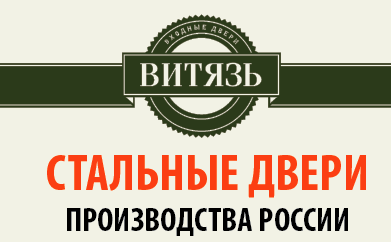 